Gobierno Municipal El Salto 2018-2021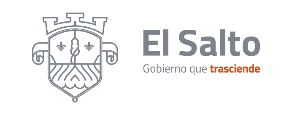 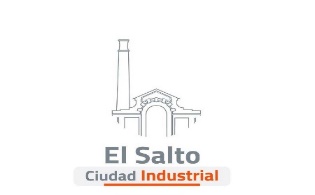      Resumen de informe julio 2021DIRECCIÓN DE CULURADIRECCIÓN DE CULURAACTIVIDADRESULTADOS   Gestiones/ProyectosTHE PALE BLUE DOT A.CGestiones / proyectosEntrega de material informatico por parte del equipo THE PALE BLUE DOT A.C Presentación de talleres de casa de la cultura ( publicación) Se está realizando la gestión para habilita un salón en casa de la cultura para dotar con material electrónico “tabletas y computadoras” para las personas de escasos recursos puedan acudir a realizar tareas y /o investigaciones Fondo de talleres: se está realizando la nueva convocatoria 2021Se aprobó por parte del cabildo el proyecto llamado KUMU, una vez realizado este paso, se procederá a inaugurar el aula y capacitar al personal de la cultura para dar inicio con las sesiones Se aumentó la asistencia a los distintos talleres culturales Evento presentación del libro y recital de canciones en náhuatl transmisión en vivo Grabaciones en conjunto con la dirección de comunicación social (Jalisco en línea) Difusión en redes sociales y presentación en vivo de los libros secretos de la sierra de otontepec y canciones en náhuatl Difusión en redes sociales e inauguración de la exposición tejadas decoradas 3D Taller de escritura de cuento Exposición de arte en piedra por el artista : Ricardo tapia aguilera Se logró un alcance en redes sociales Se llevó a cabo con la grabación del video que participará en Jalisco en line las próximas semanas Se captó la interacción y el flujo en redes sociales, así como una próxima presentación de un evento próximamente Se brindó el espacio para el taller de dicha exposición, la cual comenzara la última semana del mes de julio del presente año Se concluyó de manera exitosa dicho taller.Se obtuvo una excelente respuesta a tal exposición Protocolos sanitarios permanentes al ingreso del edificio  Evitar el ascenso de contagios de covid 19Recorridos por la casa de la cultura Atención ciudadanaMantenimiento general de Casa de la CulturaDiseminar de la manera más dinámica los conocimientos e historia de nuestro amado recinto culturalBrindar la mejor atención posible a los visitantes de Casa de la Cultura dotando a los mismos de información sobre trámites, locaciones o algún otro tipo de servicio de gobierno.Limpieza general en azoteas y patios, poda de árboles y césped. Constantemente se está regando y abonando la vegetación del recinto, así como un mantenimiento genérico en el edificio. Organización de los salones y materiales existentes. [ Salones de clases ]